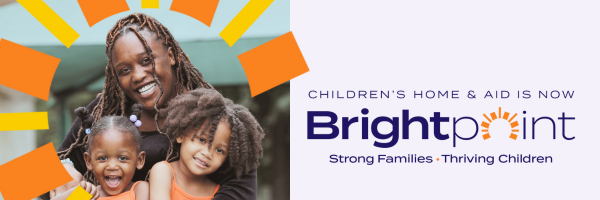 CONTACT INFORMATION:CONTACT INFO: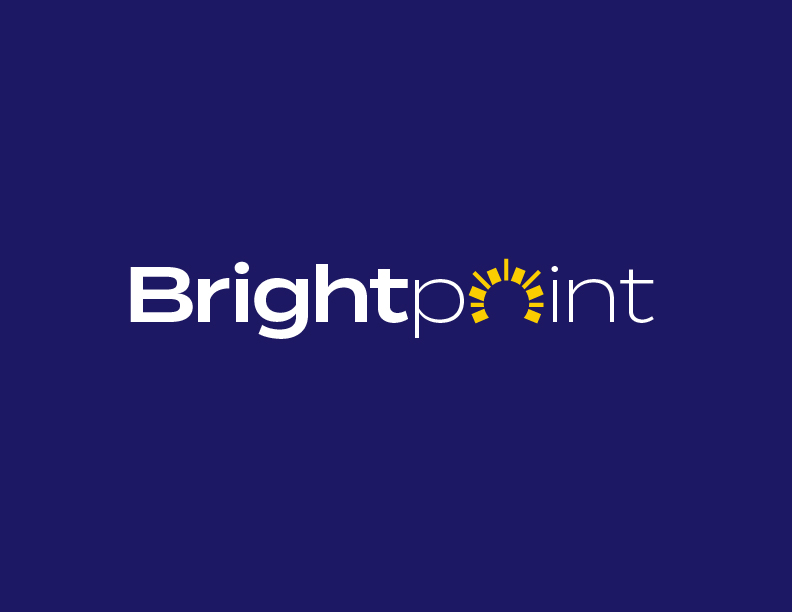 Name: ______________________________________________________________________	Company: ____________________________________________________________________Address: ______________________________________________________________________City:  _______________________ State: _________________ Zip Code: ________________Phone: ___________________________ Email:  _____________________________________How would you/your company like to be listed in our printed materials?________________________________________________________________________________PAYMENT OPTIONS:To pay online: □ Enclosed is a check made payable to Brightpoint.□ Please charge my credit card:Card Number: __________________________________________________________      	Expiration date: _______________________ Sec. Code: _______________________□ Please invoice me. 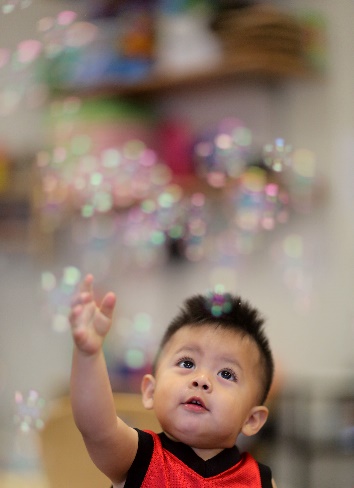 